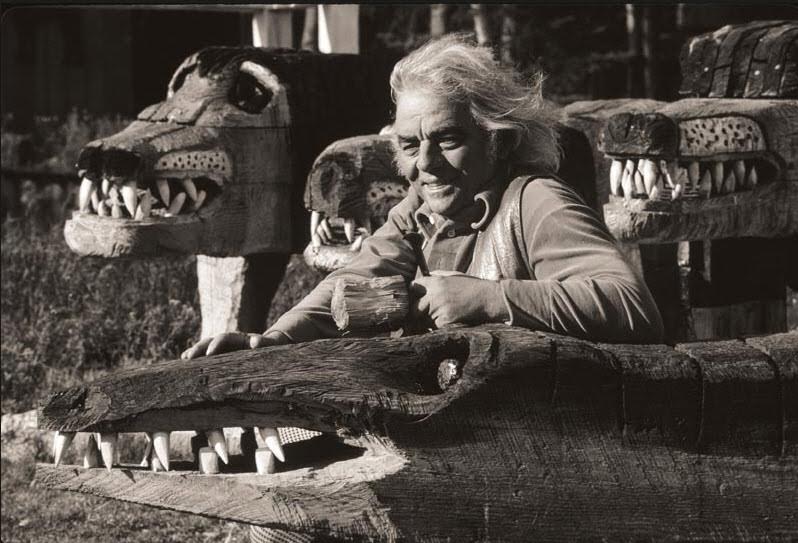 Bernard Langlais: A Discussion of Maine's Native SonAt theOld Town MuseumA presentation of the artist's career and legacy in his home state and his collection at the Colby College Museum of ArtBy Paige Doore, C.C.M.A.Sunday, June 5, 20162:00 p.m.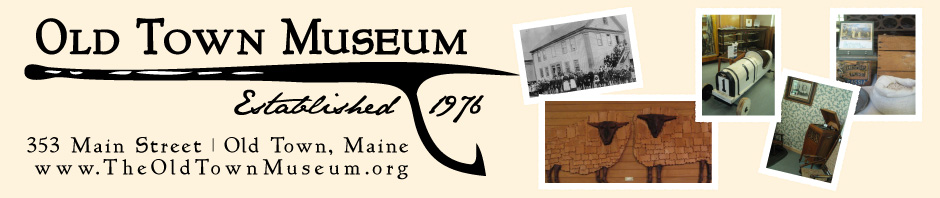 